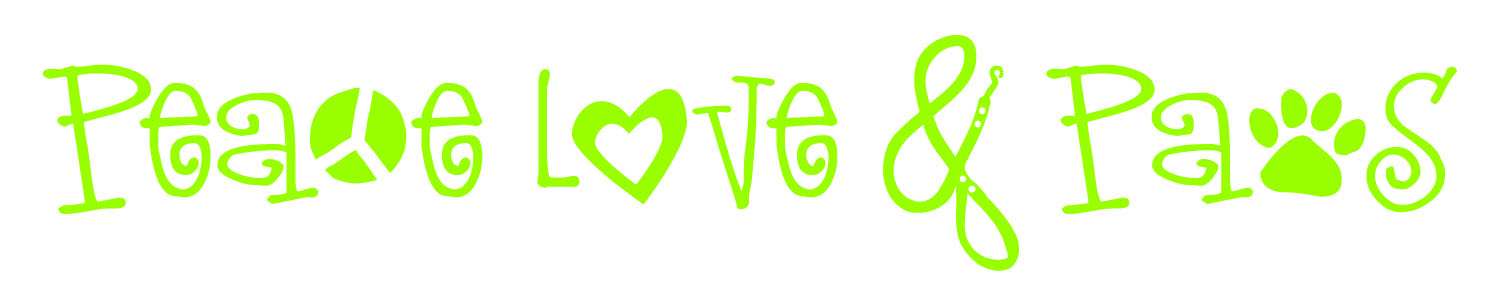 Client ProfileName:_____________________________________________________________________Street:________________________________City:____________________Zip:_________Home Phone:_____________________________  Work Phone:_________________________Cell Phone:______________________________   Other Phone:_________________________email:______________________________________________________________________Alarm/Gate Entry Password:_____________________ Exit Password_____________________ Name of Security Company:______________________________ Phone:__________________ Alarm off Code:_________________________    Alarm on Code:________________________Password:___________________________________________________________________Do you own or rent your home?  Own    Rent   Landlord's name/number:_______________________________________________________   Parking Restrictions:__________________________________________________________________________________                ____________            __________        ___________________________________               ____________             __________        ____________Name                                       Relationship       Key to home?     Date/Time of visit? ______________________          _____________      _________      _______________ ______________________          _____________      _________      _______________*E-mail/Phone updates:  Y / N            If yes, email or phone number:_________________EMERGENCY CONTACT(S)                       Relationship                 Telephone            Key to home?OTHER PERSONS WHO MIGHT BE ENTERING YOUR HOME OR ON YOUR PROPERTY